YouTube TV Adds 8 Channels To Its ‘Sports Plus’ PackageThe latest additions include beIN Sports, Stadium College Sports, VSiN, Outside TV+, PokerGO+, Billiard TV, SportsGrid, and PlayersTV. Sports Plus subscribers can also add specific teams, leagues, or groups of games to their libraries so that they are automatically recorded upon airing, and can hide sports scores on a team or league page to avoid spoilers.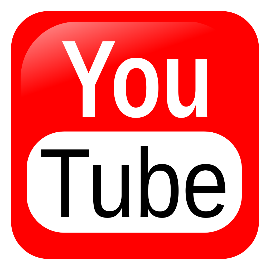 Tubefilter 9.9.21https://www.tubefilter.com/2021/09/09/youtube-tv-adds-channels-sports-plus-package/?utm_source=Tubefilter+Newsletters&utm_campaign=189274e225-Tubefilter+Daily+Recap+-+2016-09-15_COPY_01&utm_medium=email&utm_term=0_09c509c94c-189274e225-414175190&mc_cid=189274e225&mc_eid=a906555dbd